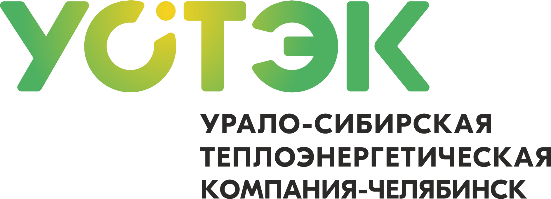 Список потребителей Тракторозаводского района, отключаемых с 21.05.2024 по 04.06.2024,в связи с проведением гидравлических испытаний по 1 этапуАдрес отключенияЖилых домов - 14:пр. Ленина, 11, 13а, 15, 17, 19;ул. Рождественского, 7, 7б, 9;пер. Артиллерийский, 2, 2а, 4, 4а, 6, 6а;Учебные заведения	- 5:колледж «Комитент», пр. Ленина, 11а;школа № 107, пр. Ленина, 7;школа № 48, пр. Ленина, 13;МБУДО «ДЮСШ г. Челябинска», ул. Рождественского, 6;ЮУрГУ ул. Рождественского, 5;Лечебные учреждения - 1:ОНБ (областная клиническая больница), ул. 40 лет Октября, 36 (6 зданий)